Närvaro- och omröstningslistaÄrendelista§ 41	DnrVal av protokolljusterare	4§ 42	DnrFastställande av dagens föredragningslista	5§ 43	Dnr MB/2021:1Tertialbokslut T1 inkl. verksamhetsuppföljning	6§ 44	Dnr MB/2021:79Arkitekturpris Säffle kommun	7§ 45	Dnr MB/2020:287Brandmannen/Säffle 6:18 - Ändring av detaljplan, beslut om granskning	9§ 46	Dnr MB/2021:78Skäggebyn 1:3 - Förhandsbesked, nybyggnad fritidshus	10§ 47	DnrFlåvik 1:21	12§ 48	Dnr MB/2020:286Billsvik 1:5 - Förhandsbesked och strandskyddsdispens, nybyggnad fritidshus	13§ 49	Dnr MB/2021:57Östbro 14:1 - Förhandsbesked fritidshus	15§ 50	Dnr MB/2021:2Anmälda handlingar	17§ 51	Dnr MB/2021:3Anmälan av delegationsbeslut	18§ 52	DnrÖvrig information	19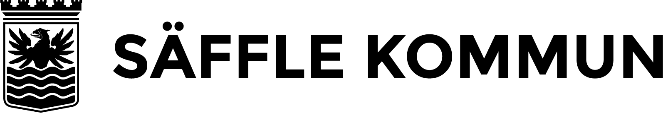 SAMMANTRÄDESPROTOKOLLSAMMANTRÄDESPROTOKOLLSAMMANTRÄDESPROTOKOLLSida1(19)SammanträdesdatumSammanträdesdatumPlats och tid,  kl ,  kl ,  kl ,  kl ,  kl AjourneringarBeslutandeLedamöterSe närvarolista på sida 2LedamöterSe närvarolista på sida 2LedamöterSe närvarolista på sida 2LedamöterSe närvarolista på sida 2LedamöterSe närvarolista på sida 2ErsättareSe närvarolista på sida 2ErsättareSe närvarolista på sida 2ErsättareSe närvarolista på sida 2ErsättareSe närvarolista på sida 2ErsättareSe närvarolista på sida 2Övriga närvarandePeter Pettersson, förvaltningschefGun Kriström, miljöchefEva Holmgren, nämndsekreterareJimmy Karlsson, bygglovshandläggarePatrik Andersson, ekonom §§ 41-43Peter Pettersson, förvaltningschefGun Kriström, miljöchefEva Holmgren, nämndsekreterareJimmy Karlsson, bygglovshandläggarePatrik Andersson, ekonom §§ 41-43JusterareJusteringens plats och tid, , , , , , , , , , Underskrifter	Sekreterare
……………………………………………………………
……………………………………………………………
……………………………………………………………Paragrafer-	Ordförande
……………………………………………………………
……………………………………………………………
……………………………………………………………	Justerare
…………………………………………………………….
…………………………………………………………….
…………………………………………………………….ANSLAG/BEVISProtokollet är justerat. Justeringen har tillkännagivits genom anslag.ANSLAG/BEVISProtokollet är justerat. Justeringen har tillkännagivits genom anslag.ANSLAG/BEVISProtokollet är justerat. Justeringen har tillkännagivits genom anslag.ANSLAG/BEVISProtokollet är justerat. Justeringen har tillkännagivits genom anslag.ANSLAG/BEVISProtokollet är justerat. Justeringen har tillkännagivits genom anslag.OrganSammanträdesdatumDatum då anslaget sätts upp2021-05-25Datum då anslaget tas nedDatum då anslaget tas ned2021-06-162021-06-16Förvaringsplats för protokolletMiljö- och byggförvaltningenMiljö- och byggförvaltningenMiljö- och byggförvaltningenMiljö- och byggförvaltningenMiljö- och byggförvaltningenUnderskrift
……………………………………………………………
……………………………………………………………
……………………………………………………………NamnNärvaroNärvaro§§§§§§§§§NamnNärvFrånvJaNejAvstJaNejAvstJaNejAvstLedamöterKenneth Andersson (C)xSven-Erik Carlsson (C) tjg ers B-M JohanssonEva Harstad (C)xLennart Lindström (M)xNils Simonsson (M)xMichael Utterdahl (SiV)xGunnar Johansson (S)xOwe Joelsson (S) tjg ers Gunnel ClettbornJan Johansson (SD)xErsättareBritt-Marie Johansson (C)xHenrik Olsson (C)Sara Lövhall (C)Marie Jönsson (M)Maria Skogh (SiV)xBo Ribaeus (L)Gunnel Clettborn (S)xÅke Karlsson (S)Olof Olzén (SD)